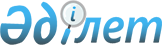 "Сақтандыру (қайта сақтандыру) ұйымының, сақтандыру тобының және Қазақстан Республикасының бейрезидент-сақтандыру (қайта сақтандыру) ұйымы филиалының қаржылық жағдайының нашарлауына әсер ететін факторларды белгілеу, сондай-ақ Ерте ден қою шараларын көздейтін іс-шаралар жоспарын мақұлдау қағидаларын және Сақтандыру (қайта сақтандыру) ұйымының (сақтандыру тобының) және Қазақстан Республикасының бейрезидент-сақтандыру (қайта сақтандыру) ұйымы филиалының қаржылық жағдайының нашарлауына әсер ететін факторларды айқындау әдістемесін бекіту туралы" Қазақстан Республикасы Ұлттық Банкі Басқармасының 2018 жылғы 27 сәуірдегі № 75 қаулысына өзгерістер енгізу туралыҚазақстан Республикасы Қаржы нарығын реттеу және дамыту агенттігі Басқармасының 2022 жылғы 14 ақпандағы № 1 қаулысы. Қазақстан Республикасының Әділет министрлігінде 2022 жылғы 21 ақпанда № 26864 болып тіркелді
      Қазақстан Республикасы Қаржы нарығын реттеу және дамыту агенттігінің Басқармасы ҚАУЛЫ ЕТЕДІ:
      1. "Сақтандыру (қайта сақтандыру) ұйымының, сақтандыру тобының және Қазақстан Республикасының бейрезидент-сақтандыру (қайта сақтандыру) ұйымы филиалының қаржылық жағдайының нашарлауына әсер ететін факторларды белгілеу, сондай-ақ Ерте ден қою шараларын көздейтін іс-шаралар жоспарын мақұлдау қағидаларын және Сақтандыру (қайта сақтандыру) ұйымының (сақтандыру тобының) және Қазақстан Республикасының бейрезидент-сақтандыру (қайта сақтандыру) ұйымы филиалының қаржылық жағдайының нашарлауына әсер ететін факторларды айқындау әдістемесін бекіту туралы" Қазақстан Республикасы Ұлттық Банкі Басқармасының 2018 жылғы 27 сәуірдегі № 75 қаулысына (Нормативтік құқықтық актілерді мемлекеттік тіркеу тізілімінде № 16944 болып тіркелген) мынадай өзгерістер енгізілсін: 
      2-тармақ мынадай редакцияда жазылсын:
      "2. Сақтандыру тобының қаржылық жағдайының нашарлауына әсер ететін мынадай факторлар белгіленсін:
      1) сақтандыру тобының төлем қабілеттілігі маржасының жеткіліктілігі нормативінің төмендеуі; 
      2) сақтандыру тобы қызметінің шығындылығы;
      3) сақтандыру тобының қатысушылары арасындағы мәмілелер көлемінің асуы.";
      көрсетілген қаулымен бекітілген Сақтандыру (қайта сақтандыру) ұйымының (сақтандыру тобының) және Қазақстан Республикасының бейрезидент-сақтандыру (қайта сақтандыру) ұйымы филиалының қаржылық жағдайының нашарлауына әсер ететін факторларды айқындау әдістемесінде:
      4-тармақ мынадай редакцияда жазылсын:
      "4. Сақтандыру тобының қаржылық жағдайының нашарлауына әсер ететін факторларды айқындау мынадай әдістеме бойынша жүзеге асырылады:
      1) төлем қабілеттілігі маржасы жеткіліктілігінің нормативі мәнінің № 304 қаулыда белгіленген төлем қабілеттілігі маржасының жеткіліктілігі нормативінің ең төмен мәнінен асатын деңгейден 0,1 тармаққа төмендеуі;
      2) соңғы 4 (төрт) есепті тоқсанның қорытындысы бойынша қызметтің шығындылығы;
      3) сақтандыру тобының қатысушылары арасындағы мәмілелер көлемінің сақтандыру тобының төлем қабілеттілігінің нақты маржасынан 10 (он) пайызға асуы.".
      2. Сақтандыру нарығы және актуарлық есеп айырысу департаменті Қазақстан Республикасының заңнамасында белгіленген тәртіппен: 
      1) Заң департаментімен бірлесіп осы қаулыны Қазақстан Республикасының Әділет министрлігінде мемлекеттік тіркеуді;
      2) осы қаулыны ресми жарияланғаннан кейін Қазақстан Республикасы Қаржы нарығын реттеу және дамыту агенттігінің ресми интернет-ресурсына орналастыруды;
      3) осы қаулы мемлекеттік тіркелгеннен кейін он жұмыс күні ішінде Заң департаментіне осы тармақтың 2) тармақшасында көзделген іс-шараның орындалуы туралы мәліметтерді ұсынуды қамтамасыз етсін.
      3. Осы қаулының орындалуын бақылау Қазақстан Республикасы Қаржы нарығын реттеу және дамыту агенттігі Төрағасының жетекшілік ететін орынбасарына жүктелсін.
      4. Осы қаулы алғашқы ресми жарияланған күнінен кейін қолданысқа енгізіледі.
					© 2012. Қазақстан Республикасы Әділет министрлігінің «Қазақстан Республикасының Заңнама және құқықтық ақпарат институты» ШЖҚ РМК
				
      Қазақстан РеспубликасыныңҚаржы нарығын реттеу және дамытуАгенттігінің Төрағасы

М. Абылкасымова
